MUNICIPIUL TÂRGU MUREŞ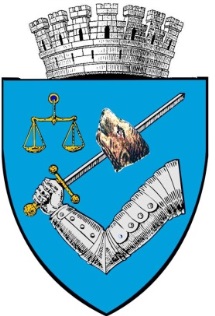 ROMÂNIA – 540026 Târgu Mureş, Piaţa Victoriei nr. 3Tel: 00-40-265-268.330Fax: 00-40-265-269.571e-mail: secretar@tirgumures.ro www.tirgumures.ro nr. 8.880  din 04.02.2021Data publicării pe site: 04.02.2021ANUNȚÎn conformitate cu prevederile art. 7 Legii nr. 52/2003, privind transparenţa decizională în administraţia publică, republicată, se aduce la cunoştinţa publică următorul proiect de act normativ:Proiectul de hotărâre privind aprobarea organizării campionatelor de mini fotbal desfășurate în cadrul Complexului de Agrement și Sport „Weekend“ .	Proiectul de hotărâre, mai sus amintit, cu documentaţia de bază poate fi consultat:       pe pagina de internet a instituţiei Municipiului Târgu Mureş  www.tirgumures.ro/Administraţia locală/Consiliul Local/Transparenţă Decizională (acte normative)         la sediul instituţiei,  P-ţa Victoriei, nr.3 (panoul de afişaj)      proiectul de act normativ se poate obține în copie, pe bază de cerere depusă la Serviciul Relaţii cu publicul 	Propunerile, sugestiile, opiniile cu valoare de recomandare privind proiectul de act normativ supus consultării publice se pot depune până la data de 14 februarie 2021 pe baza formularului de colectare de recomandări:1.      la Registratura instituției din Târgu Mureş, P-ţa Victoriei, nr.3;2.      ca mesaj în format electronic la adresa de e-mail infopublic@tirgumures.roFormularul de recomandări poate fi descărcat de pe pagina de internet a instituției, www.tirgumures.ro/Administraţia locală/Consiliu Local/ Transparenţă Decizională (acte normative)/Formular de recomandări sau poate fi ridicat de la sediul instituției: P-ţa Victoriei, nr.3, camera 13 – Serviciul Relaţii cu publicul. 	Materialele transmise vor purta mențiunea: Propuneri privind dezbaterea publică referitoare la proiectul de act normativ: „Proiectul de hotărâre privind aprobarea organizării campionatelor de mini fotbal desfășurate în cadrul Complexului de Agrement și Sport „Weekend“, 	Propunerile trimise vor fi publicate pe pagina de internet a Municipiului Târgu Mureş www.tirgumures.ro /Administraţia locală/Consiliu local/ Transparenţă Decizională (acte normative)/Propuneri,sugestii,opinii cu valoare de recomandare	Pentru cei interesați există și posibilitatea organizării unei întâlniri în care să se dezbată public proiectele de acte normative, în cazul în care acest lucru este cerut în scris de către o asociație legal constituită sau de către o asociație legal constituită sau de către o altă autoritate publică până la data de 14.02.2021. 	Pentru informații suplimentare vă stăm la dispoziție la telefon 0265.269571.          Secretar General al  Municipiului  Târgu Mureş,                                      Soós ErikaROMÂNIA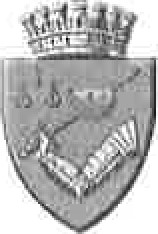 JUDEȚUL MUREȘCONSILIUL LOCAL MUNICIPAL
TÂRGU MUREȘNr. ________/________REFERAT DE APROBAREPrivind aprobarea organizării campionatelor de mini fotbal desfășurate în cadrul Complexului de Agrement și Sport „Weekend”		În Municipiul Târgu Mureș s-au desfășurat de-a lungul anilor în cadrul Complexului de Agrement și Sport „Weekend” o serie de campionate de mini fotbal în colaborare cu comisia de organizare aleasă de echipe.Având în vedere solicitarea  Asociației ”Institutul pentru Comunicare, Educație, Cultură și Sport” având sediul în Târgu Mureș strada Romulus Guga nr. 1, nr. înreg. 51 din 06.05.2014 Judecătoria Tîrgu Mureș, cod fiscal 33156805, persoana de contact Valics Lehel care solicită organizarea campionatelor prin intermediul acesteia arătăm că se impune promovarea prezentului proiect de hotărâre.DESCRIERE – CAMPIONAT DE MINI FOTBAL: În complexul Weekend se desfășoară de decenii (1977) mai multe campionate de minifotbal, adunând în momentul de față aproximativ 700 de jucători în 3 campionate active. Campionatul 7+1 se desfășoară duminică dimineață între orele 8-15 pe terenul mare de la intrarea în complex, aici participarea este liberă de la 16 ani. Campionatul 35+ Old Boys se desfășoară pe terenul mic, duminică dimineață între orele 8-15 cu 13 echipe constante a câte 20 de jucători/echipa.Campionatul 40+ Old Boys este organizat sâmbătă după masă între orele 13-21, tot cu 13 echipe.Campionatele au fost organizate din 2009 până în prezent de către Primăria Târgu Mureș în colaborare cu comisia de organizare aleasă de echipe,  acestea oprindu-se din cauza pandemiei.NECESITĂȚI PENTRU ORGANIZAREA CAMPIONATULUI:Punerea la dispoziție în continuare în zilele de sâmbătă după masă între orele 13-21 a terenului mic și duminica între orele 8-15 a terenului mare și mic.Punerea la dispoziție în ziua de joi  între orele 19-21 a terenurilor în cazul în care se amână meciuri și trebuie rejucate.Punerea la dispoziție a celor 4 vestiare.Să anunțe din timp dacă primăria vrea să organizeze un turneu în aceeași perioadă cu orele de desfășurare a campionatelor, pentru a  avea timp suficient să se anunțe jucătorii participanți la aceste campionate.Să asigure intrarea liberă a jucătorilor în complexul Weekend în perioada desfășurării jocurilor pe baza legitimațiilor de minifotbal emise de organizatori.ORGANIZATORII CAMPIONATULUI DE MINI FOTBAL SE OBLIGĂ:Să asigure buna desfășurare a campionatelor. Să programeze jocurile din cadrul acestor campionate și să anunțe conducerea complexului Weekend de perioada de desfășurare sau în cazul unor modificări neprevăzute de program.Să respecte regulamentul campionatului și să aplice regulamentul la abaterile unor jucători/echipe.Să asigure brigada de arbitrii și observatori.Să asigure trusa medicală pe durata campionatului.Să colaboreze eficient cu reprezentanții primăriei cât și cu cei care conduc complexul Weekend.Să respecte cu strictețe regulile sanitare în cazul în care campionatul se reia cu restricții din partea DSP din cauza pandemiei.MĂSURI PREVENTIVE ÎMPOTRIVA RĂSPÂNDIRII COVID-19 PE DURATA CAMPIONATULUI DE MINI FOTBALMenținerea distanței între persoane.Evitarea atingerii suprafețelor care sunt atinse frecvent.Folosirea echipamentului personal. Acestea pot include mingi, echipament de protecție, măști de față, sticle de apă, dezinfectant pentru mâini și prosoape. Jucătorii să se spele pe mâini înainte de a merge pe terenul de fotbal și după ce au atins echipamentele comune. Arbitrii și observatorii să poarte în permanență masca de protecție.Jucătorii să poarte masca de protecție la sosire și în timpul: încălzirilor, exercițiilor și activităților de intensitate scăzută și în cazul unei adunări la marginea terenului de fotbal.Față de argumentele mai sus precizate, supunem aprobării Consiliului Local Municipal prezentul proiect de hotărâre.Consilieri locali municipal Târgu Mureș
Szabó Péter
Kelemen Márton*Actele administrative sunt hotărârile de Consiliu local care intră în vigoare și produc efecte juridice după îndeplinirea condițiilor prevăzute de art. 129, art. 139 din O.U.G. nr. 57/2019 privind Codul AdministrativROMÂNIAJUDEȚUL MUREȘCONSILIUL LOCAL MUNICIPAL
TÂRGU MUREȘH O T Ă R Â R E A nr. ______din _____________________Privind aprobarea organizării campionatelor de mini fotbal desfășurate în cadrul Complexului de Agrement și Sport „Mureșul”Consiliul local al municipiului Târgu Mureș, întrunit în ședință ordinară de lucru,Având în vedere:Referatul de aprobare nr. 4796/21 ianuarie 2021 inițiat de Consilierii locali dl. Szabó Péter respectiv dl. Kelemen Attila-MártonRaportul Comisiilor de specialitate din cadrul Consiliului local municipal Târgu MureșRaportul de specialitate din partea Direcției juridice, contencios administrativ și administrație publică localăÎn conformitate cu prevederile:• În conformitate cu prevederile art. 129 alin,(l)„ alin, (2) lit. „e", alin. 9 lit.”a”, art. 196, alin.(l), lit. „a” și ale art. 243, alin. (l), lit. „a” din O.U.G. nr. 57/2019 privind Codul AdministrativH o t ă r ă ș t e :       Art. 1. Se aprobă organizarea campionatelor de mini fotbal desfășurate în cadrul Complexului de Agrement și Sport „Mureșul” organizate de  Asociația ”Institutul pentru Comunicare, Educație, Cultură și Sport”.Art.2. Se aprobă scutirea de la plata taxelor pentru închirierea terenurilor și accesul jucătorilor în perioada desfășurării jocurilor pe baza legitimațiilor de minifotbal emise de organizatori în Complexul de agrement și sport Mureșul stabilite, prin H.C.L. nr.62/30.04.2020.                    Art.3. Organizarea campionatelor se va desfășura în condițiile stabilite în anexa 1 la prezenta hotărâre.Art. 4. 	Cu aducerea la îndeplinire a prevederilor prezentei hotărâri se încredințează Complexul de agrement și Sport Mureșul, executivul Municipiului Târgu Mureș prin Direcția economică.Art. 5. 	În conformitate cu prevederile art. 252, alin. l, lit. c și ale art. 255 din O.U.G. nr. 57/2019 privind Codul Administrativ precum și ale art. 3, alin. 1 din Legea nr. 554/2004, privind contenciosul administrativ, prezenta Hotărâre se înaintează Prefectului Județului Mureș pentru exercitarea controlului de legalitate.Art.9. 	Prezenta hotărâre se comunică:- Complexului de agrement și Sport „Mureșul”-Direcției Economice din cadrul Municipiului Târgu Mureș-Consilier local, dl. Szabó Péter-Consilier local, dl. Kelemen Attila-Márton             Viză de legalitate                                   Secretarul general al Municipiului  Târgu Mureş,                                                                Soós Erika  											Anexa 1OBLIGAȚIILE COMPLEXULUI DE AGREMENT ȘI SPORT„Mureșul” Să pună la dispoziție în zilele de sâmbătă după masă între orele 13-21 a terenului mic și duminica între orele 8-15 a terenului mare și mic din cadrul Complexului - Să pună la dispoziție în ziua de joi  între orele 19-21 a terenurilor în cazul în care se amână meciuri și trebuie rejucate.- Să pună la dispoziție cele 4 vestiare.- Să anunțe în timp vrea să organizeze un turneu în aceeași perioadă cu orele de desfășurare a campionatelor, pentru a  avea timp suficient să se anunțe jucătorii participanți la aceste campionate.OBLIGAȚIILE ORGANIZATORULUI-Să asigure buna desfășurare a campionatelor. -Să programeze jocurile din cadrul acestor campionate și să anunțe conducerea complexului Weekend de perioada de desfășurare sau în cazul unor modificări neprevăzute de program.-Să respecte regulamentul campionatului și să aplice regulamentul la abaterile unor jucători/echipe.-Să asigure brigada de arbitrii și observatori.-Să asigure trusa medicală pe durata campionatului.-Să colaboreze eficient cu reprezentanții primăriei cât și cu cei care conduc complexul Weekend.-Să respecte cu strictețe regulile sanitare în cazul în care campionatul se reia cu restricții din partea DSPMĂSURI PREVENTIVE ÎMPOTRIVA RĂSPÂNDIRII COVID-19 PE DURATA CAMPIONATULUI DE MINI FOTBAL-Menținerea distanței între persoane.- Evitarea atingerii suprafețelor care sunt atinse frecvent.-Folosirea echipamentului personal. Acestea pot include mingi, echipament de protecție, măști de față, sticle de apă, dezinfectant pentru mâini și prosoape. -Jucătorii să se spele pe mâini înainte de a merge pe terenul de fotbal și după ce au atins echipamentele comune.     -Arbitrii și observatorii să poarte în permanență masca de protecție.  - Jucătorii să poarte masca de protecție la sosire și în timpul: încălzirilor, exercițiilor și activităților de intensitate scăzută și în cazul unei adunări la marginea terenului de fotbal